1.AMAÇ: Gebe veya gebelik şüphesi olan hastaların görüntüleme tetkikinin gerekliliği durumunda en az zararla yapılmasını sağlamak.2.KAPSAM: Radyoloji Bölümüne gelen gebe ve gebelik şüphesi olan hastaları kapsar.3.DAYANAK: Radyasyon Güvenliği Yönetmeliği4.KISALTMALAR:5.TANIMLAR:Exposure: Maruz kalma, ışıklama.Absorbe etme: Bir ortamın ışık enerjisini belli nicelikte emmesi olayı.Fetal: Cenine ait6.SORUMLULAR: Zonguldak Özel Level Hospıtal  bünyesindeki denetimli ve gözetimli radyasyon alanlarında görev yapan tüm personeli ( Klinik hekimleri Radyoloji Teknisyenleri / Teknikerleri) kapsar.7.FAALİYET AKIŞI: 7.1.Gebe veya gebelik şüphesi olan hastalar hekim tarafından sorgulanarak, radyoloji istem formunda gebelik olasılığı kayıt edilmelidir. Otomasyon üzerinden radyolojik tetkik istenen hastanın gebelik sorgusu varlığı/yokluğu onaylandıktan sonra hekim tetkiki onaylayabilmektedir.7.2.Radyoloji teknisyenleri bu ihtimali mutlaka sorgulamalıdırlar. Otomasyon üzerinden Radyoloji tetkik kabul ekranında teknisyenin gebelik sorgusu varlığı/yokluğunu onayladıktan sonra istenilen tetkik ekranda gösterilmektedir.7.3.Radyoloji bekleme ve inceleme odalarında gebeleri ve gebelik olasılığı olan kadınları uyarıcı nitelikte yazılar bulundurulmalıdır.7.4.Gebe olduğu halde mutlaka inceleme yapılması gereken olgularda, exposurenin zararı veya incelemeyi ertelemenin zararı hekimle ile değerlendirilmeli alternatif tanısal yöntemlere başvurulmalıdır.7.5. Eğer incelemeyi yapmak kesin gerekiyorsa en sınırlı pozisyon ve en düşük dozla inceleme yapılmalıdır.7.6.Radyasyon riski ile ilgili olarak hasta ve ailesiyle irtibata geçilmeli, radyografik incelemeler sonrasında alınan tahmini dozlar hakkında bilgilendirilerek, “RG.RB.02 Gebe Ve Gebelik Şüphesi Olan Hasta Onam Formu” ilgili olarak hasta ve ailesiyle yapılan görüşmeler mutlaka radyolojik kayıtlara geçirilmelidir.7.7.Tanısal amaçlı uygulanan bazı radyolojik incelemelerde absorbe edilen fetal dozlar;8.İLGİLİ DOKÜMANLAR: 8.1. RG.RB.02 Gebe Ve Gebelik Şüphesi Olan Hasta Onam Formu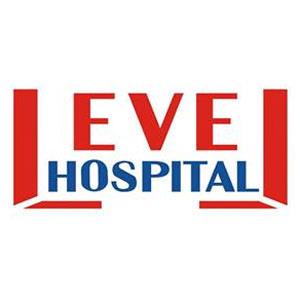 GEBELİKTE RADYOLOJİK İNCELEME TALİMATIDÖKÜMAN KODURG.TL.06GEBELİKTE RADYOLOJİK İNCELEME TALİMATIYAYIN TARİHİ23.06.2017GEBELİKTE RADYOLOJİK İNCELEME TALİMATIREVİZYON TARİHİ00GEBELİKTE RADYOLOJİK İNCELEME TALİMATIREVİZYON NO00GEBELİKTE RADYOLOJİK İNCELEME TALİMATISAYFA1/2GEBELİKTE RADYOLOJİK İNCELEME TALİMATIDÖKÜMAN KODURG.TL.06GEBELİKTE RADYOLOJİK İNCELEME TALİMATIYAYIN TARİHİ23.06.2017GEBELİKTE RADYOLOJİK İNCELEME TALİMATIREVİZYON TARİHİ00GEBELİKTE RADYOLOJİK İNCELEME TALİMATIREVİZYON NO00GEBELİKTE RADYOLOJİK İNCELEME TALİMATISAYFA2/2Çalışılan bölgePozisyonHer inceleme için fetal doz (mGy)0.1 rad = 100 mrad  = 1 mGy = 0.001 GyHer inceleme için fetal doz (mGy)0.1 rad = 100 mrad  = 1 mGy = 0.001 GyÇalışılan bölgePozisyonAralıkOrtalamaBatınAP0.26 – 15.02.9BatınPA0.64 – 3.01.3AkciğerAP<0.01 – 0.01<0.01AkciğerPA<0.01<0.01HAZIRLAYANKONTROL EDENONAYLAYANBAŞHEMŞİREPERFORMANS VE KALİTE BİRİMİBAŞHEKİM